10th Grade Lesson 1: Analyzing the Prompt Opener: 2 minute power write/Analyzing a VisualIn a two minute power write, the students have 2 minutes to write as much as they can about a topic.  The idea is that for 2 minutes the students do not stop writing.During: 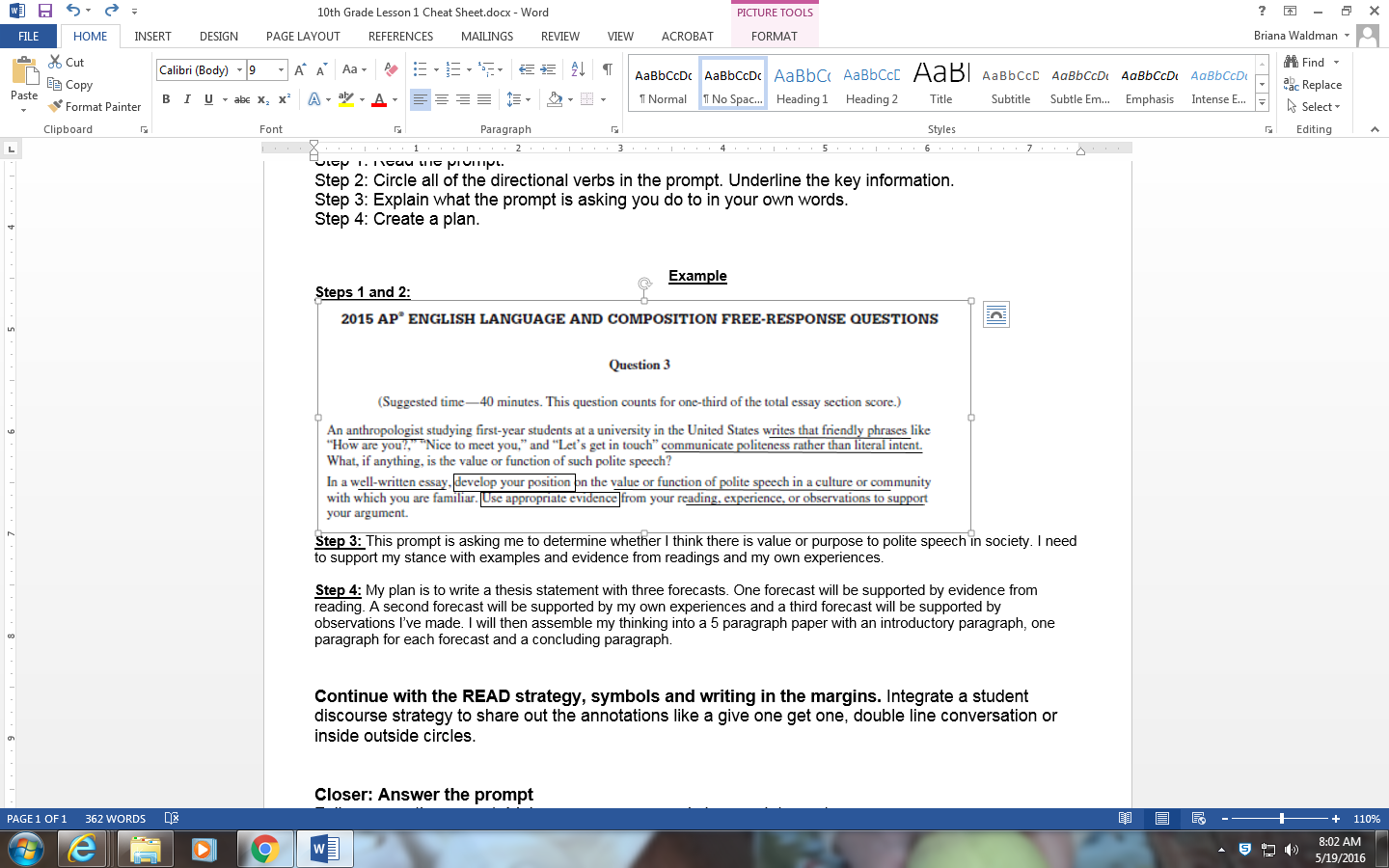 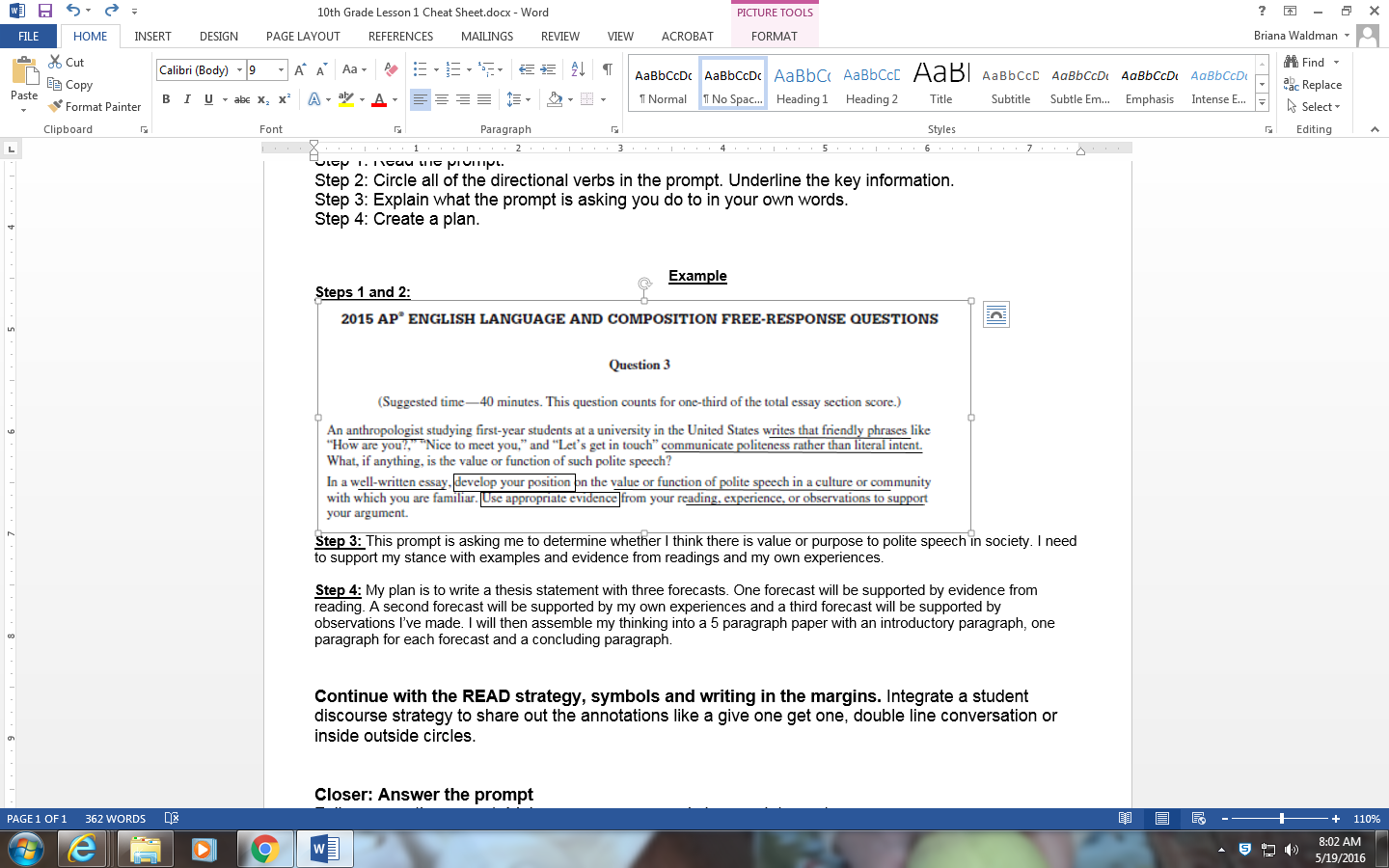 Analyzing the Prompt Step 1: Read the prompt. Step 2: Circle all of the directional verbs in the prompt. Underline the key information.Step 3: Explain what the prompt is asking you do to in your own words.Step 4: Create a plan.Continue with the READ strategy, symbols and writing in the margins. Integrate a student discourse strategy to share out the annotations like a give one get one, double line conversation or inside outside circles.Closer: Answer the promptFully answer the prompt. Make sure your answer is in complete sentences. 